Communiqué de presse11 octobre 2016Le projet «CORIANDRE» ARRIVE A MATURITE !La Coriandre graine d'avenir sélectionné au SIAL sous le label "Sélection SIAL innovation Paris 2016"Après 5 années de R&D, Ovalie-Innovation, filiale des Groupes Coopératifs Maïsadour (40) et Vivadour (32), engage la mise en œuvre agricole, industrielle et commerciale des résultats de certains de ses projets. Parmi eux, le projet « Coriandre » arrive à maturité.Après 3 années de partenariat avec le Laboratoire de Chimie Agro-Industrielle (LCA) de l’INP de Toulouse, et sa plateforme Agromat de Tarbes, Ovalie-Innovation et son partenaire ont développé et breveté un éco-procédé permettant la transformation de la graine de coriandre en des produits pouvant trouver des débouchés dans les industries de la cosmétique, de la nutrition, ainsi que des ingrédients et compléments alimentaires. Ces produits d’intérêt issus de la graine de coriandre sont principalement :L’huile végétale brut de Coriandre, dont la composition en acide gras originaux ayant des vertus reconnues sur la santé humaine (notamment l’acide pétrosélinique), son parfum et ses composés mineurs (anti-oxydants), permet son positionnement attractifs sur les marchés cités ci-dessusL’huile essentielle de Coriandre, notamment reconnue dans le domaine des arômes et des parfumsLe tourteau de coriandre délipidé : poudre de couleur brune, forte en arôme et riche en pentosanes avec des valorisations nombreuses en tant qu’additif en agro-alimentaire ou en cosmétique.Spécialistes de la création et de la mise au point des agrochaînes dans le domaine du végétal, de l'animal et de la viticulture, les services agronomiques et R&D des groupes Maïsadour et Vivadour ont déterminé les éléments du cahier des charges de la production de coriandre et la réponse aux différents process industriels. Depuis la sélection de la semence, la production, la partie agronomique, le machinisme et le process industriel, l'ensemble de l'agrochaîne a été décryptée et paramétrée soigneusement pour garantir des objectifs industriels, des produits et économie stables dans le temps.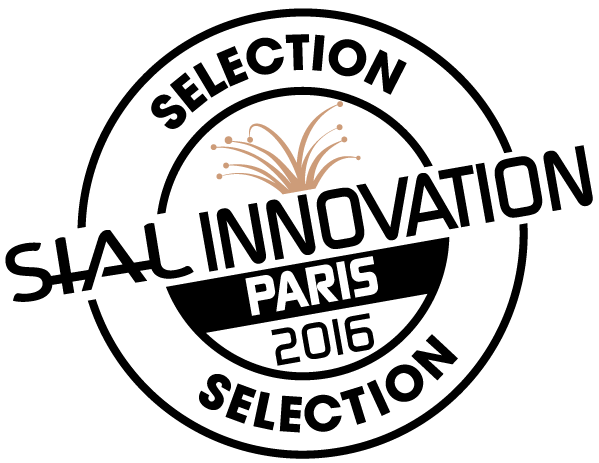 Produite dans le Sud-Ouest de la France, cette nouvelle production de qualité tracée, parfaitement adaptée à la climatologie locale, s’intègre facilement dans la rotation des exploitations agricoles. Cette filière nouvelle sera amplifiée par le réseau et le savoir faire des deux groupes coopératifs Vivadour et Maïsadour dans le domaine des productions tracées exigeant des cahiers des charges rigoureux.Cette innovation, et en particulier la démarche de R&D réalisée par ce partenariat public-privé dans le cadre d’une thèse de doctorat, on été appréciés du Concours Sud-Innov de la Région Occitanie, auquel il a été présenté sous l’impulsion de Coop de France Occitanie. Cette sélection par le jury Sud-Innov a permis de positionner le projet et ses produits auprès d’un jury d’expert du domaine des Produits Alimentaires Intermédiaires, réuni dans le cadre du Salon de International de l’Alimentation (SIAL). Ce jury a sélectionné les produits d’Ovalie-Innovation pour figurer parmi la Sélection SIAL Innovation Paris 2016 sous le label « Sélection SIAL Innovation Paris 2016 » qui s'est tenu du 17 au 21 octobre prochain.MAISADOUR : Avec plus d’1,5 milliard d’euros de chiffre d’affaires le Groupe Coopératif Maïsadour s’attache à équilibrer ses activités entre un pôle amont et un pôle aval. Réparties sur l’ensemble du Sud-Ouest, ces activités recouvrent tous les secteurs depuis les semences et l’agro-fourniture jusqu’à la transformation des volailles et palmipèdes en passant par la nutrition animale ou encore la distribution en LISA. Pour cela elles s’appuient sur plus de 6 000 salariés en charge de valoriser les productions de 8 000 agriculteurs et adhérents. Maïsadour, partenaire de groupes agro-alimentaires comme Ardo, Bonduelle, c’est aussi des marques de renom telles que Delpeyrat, Comtesse du Barry, St Sever.VIVADOUR  est un groupe coopératif représentant près de 500 millions d’euros de chiffre d’affaires, 850 salariés, 5 000 agriculteurs. VIVADOUR est spécialisé dans la structuration des Agro-chaînes dans le domaine des semences, des productions végétales, viticoles et animales. De nombreux partenaires agroalimentaires s’appuient sur son expertise : BONDUELLE, DELPEYRAT, POULET DU GERS, POULET D'ICI, JUCLA VIANDES, COMTESSE DUBARRY, DUPONT-PIONEER.OVALIE-INNOVATION :  filiale des deux groupes coopératifs du Sud Ouest Vivadour et Maïsadour, est une société de R&D spécialisée dans le développement d’innovation contribuant à maintenir ou à améliorer le revenu des agriculteurs adhérents ainsi que la compétitivité des activités industrielles des deux Groupes. L'équipe est en tout constituée de 6 personnes jouant le rôle d'insuffler la culture de l'innovation, d’apporter un conseil interne (méthodologies, financements publics et privés), donner accès à de l'information stratégique (actions de veille) et enfin, de mettre en œuvre des projets de R&D qui découlent de toute cette dynamique. Acteur dans de nombreux projets (agro-écologie, biomatériaux, bio-énergie, agro-raffinerie,…), Ovalie Innovation appuie son action de soutien à l’innovation par des collaborations avec des laboratoires académiques, des centres de recherche et des pôles de compétitivité, ainsi que des entreprises innovantes en pointe dans leur domaine. C’est notamment par cette activité de R&D qu’Ovalie Innovation développe de nombreux produits ou procédés innovants et différenciant pour le compte de ses actionnaires.Contact presse : Thierry VERONESE : 06 32 40 73 85